Информационный, практико – ориентированный проект «Воспитание у дошкольников нравственно- патриотических чувств на примерах героических подвигов ВОВ»Образовательная область: социально- коммуникативное развитиеВид проекта: групповойУчастники: воспитанники подготовительной группы, педагоги, родители.Сроки реализации: январь- май Ожидаемый результат✓ В отношении детей:1. Расширены и систематизированы знания о Великой Отечественной Войне.2. Закреплен навык составления рассказа об истории своей семьи в годыВОВ. 3. Усвоен алгоритм создания проекта: постановка цели, поиск различных средств достижения цели, анализ полученных результатов.4. Закреплены навыки продуктивной деятельности при изготовлении открыток, составлении и оформлении «Книги памяти». 5. Сформировано уважительное отношение к участникам войны, труженикам тыла;  бережное отношение к семейным фотографиям и реликвиям (медали, грамоты и др.). ✓ В отношении родителей:● Повышение педагогической компетентности в вопросах нравственно патриотического воспитанияЗадачи образовательные: расширить знания  детей об  истории Великой Отечественной войны; формировать уважительные отношения и чувства принадлежности к семье и обществу. развивающие: развивать у детей любознательность, живого интереса к подвигам предков, в частности к подвигам героев ВОВ; способствовать развитию эмоционально-чувственной сферы детей, развитие общения и взаимодействия ребенка со сверстниками, побуждать детей к игровой деятельности через знакомство с подвигами советских солдат и тружеников тыла;воспитательные: воспитывать любовь и уважение к защитникам Родины на основе ярких впечатлений, исторических фактов; воспитывать  внимательное отношение к воинам-ветеранам, желание заботиться о них.Этапы реализации проекта:Подготовительный: определение педагогом темы, цели и задач, содержания проекта, прогнозы; осуществление сбора и уточнения информации по теме, выбор оптимальных вариантов; составление плана деятельности; подбор литературы для чтения детям; планирование НОД по познавательному и художественно-эстетическому развитию; анкетирование родителей, опросы детей; пополнение предметно – развивающей среды тематическими альбомамиОсновной этап Слушание и пение песен о ВОВ;Экскурсии к памятникам героям ВОВ;Оформление уголков по патриотическому воспитанию;Театрализованная постановка к Дню победы;Изготовление фронтовых треугольников;Посещение школьного музея и музея воинской славы детского сада;Продуктивная деятельность «Никто не забыт, ничто не забыто»;Совместное творчество детей и родителей воспитанников «Военных лет святая память»;Спортивный праздник с папами «Сила. Мужество. Честь»;Участие во всероссийском интернет конкурсе «День победы»ЗаключительныйПостановка для ветеранов ВОВ «Мы помним, мы гордимся»;Изготовление «Книги Памяти», в ней собраны фотографии и автобиографии родственников воспитанников, принимавших участие в ВОВ.Подготовительный этапВопросы к детям:что такое «война»?
- как вы думаете, почему происходят войны?
- как вы понимаете слово «герой»?
- что означает, на ваш взгляд, слово «подвиг»?Анкета для родителей1.Как Вы считаете, актуальна ли в современном обществе тема Великой Отечественной войны, подвигов, совершенных нашим народом в те суровые дни? 2.Чем для Вас и членов Вашей семьи является дата 9 Мая? 3. Есть ли в Вашем доме традиция празднования этого события? Если есть, то какая? 4. Как Вы считаете, следует ли знакомить детей дошкольного возраста с историей этого праздника?  5. Имеет ли Ваш ребенок представление о войне? Из каких источников?  6. Принимал ли кто-нибудь из членов Вашей семьи участие в боевых действиях в период Великой Отечественной войны? Если да, напишите, кто именно.7. Рассказывали ли они о войне Вашим детям? 8. Какую из предложенных форм совместной работы с детьми Вы считаете наиболее приемлемой?         -  Конкурс рисунков.         - Оформление мини-музея, фотовыставки.         - Создание книги Памяти.Литературная гостиная 
«Памяти павших будьте достойны»Л. Кассиль «Памятник солдату», «Твои защитники». С. Баруздин «Рассказы о войне», «Шел по улице солдат», «Твои защитники». Е. Благинина «Шинель». С. Михалков «День Победы», «Мы – военные». В. Карасева «Хлебные крошки». А. Митяев «Мешок овсянки», «Землянка». Т. Тургенев «Советский воин», «Победой кончилась война». А. Гайдар «Война и дети». А. Митяев «Почему армия родная». Анализ результативности работы проходил в следующих вариантах:1. Анкетирование родителей с целью получения обратной связи для последующей доработки (положительные, отрицательные моменты в работе);2. Наблюдение за ходом сюжетно-ролевой игры с фиксацией результатов наблюдения (пополнение словарного запаса, взаимодействие ребёнка со сверстниками, удержание общего замысла сюжета игры, выполнение правил, отражение представлений о ВОВ в игровой деятельности);3. Анализ продуктов детской деятельности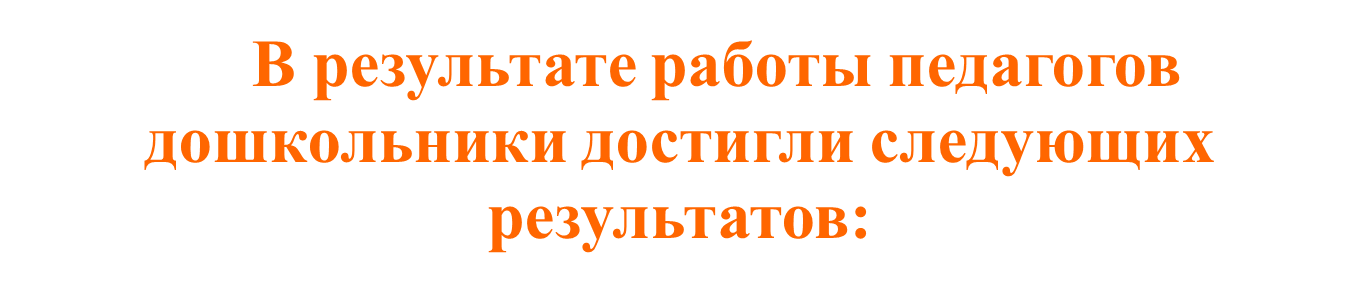 В ходе проекта дети научились совместно работать, искать и собирать информацию, анализировать и систематизировать ее, тесно общаться со сверстниками, родителями и сотрудниками ДОУ, выступать с докладами. Все это в полной мере способствует саморазвитию личности каждого ребенка, воспитанию в нем целеустремленности и самоуважения. У родителей  появляется уверенность в своих детях, потому что они видят их еще с одной стороны: как активных творцов, способных добиваться поставленной цели. Следовательно, в школе эти дети, при определенной помощи родителей, способны достичь высоких результатов.